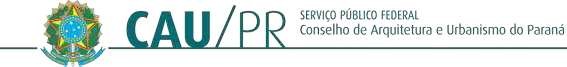 ANEXO II - ESTUDO TÉCNICO PRELIMINARInformações BásicasProcesso Administrativo: 2021/GAB/08.0097-00Descrição da necessidadeO objeto da presente licitação é a contratação de empresa especializada de transcrição de áudio (degravação), para elaboração de atas de plenárias, reuniões, seminários e conferencias e demais necessidades do CAU/PR, ambos em língua portuguesa reproduzindo o assunto abordado, o registro das intervenções de cada participante na integra de forma clara e inequívoca, também neste objeto deverá contemplar a degravação em áudios das línguas inglesa e espanhola para o português.Área requisitanteCAU-PR, Setor: Gabinete da Presidência.Descrição dos Requisitos da ContrataçãoA empresa participante disponibilizará central de atendimento com responsável preposto, pessoa esta que receberá os arquivos e se responsabilizará pelo envio do trabalho executado e demais providencias que se fizerem necessárias, os arquivos serão tramitados via WEB, fornecido pela empresa conforme especificações abaixo, será ainda, disponibilizado ao CAU/PR telefone para contato das 8:00 às 18h de segunda a sexta e sábado até as 12h.Os serviços de transcrição deverão ser tramitados através de um sistema de dados a ser disponibilizado pela contratada nos seguintes moldes:A Plataforma para tramitação dos arquivos deverá ser fornecida pela CONTRATADA:E-mail quando o tamanho do arquivo permitir que o mesmo seje posto em anexo.Contrada disponibilizar link em nuvem para que possa ser enviado os arquivos em audio e video e recebido os arquivos degravados pela CONTRATANTE.Em casos excepcionais a forma de envio e entrega poderá ser ajustado entre as partes CONTRATANTE E CONTRATADA.No caso de ambos a situação deverá ter segurança para que outros não altorizados tenham acesso aos arquivos enviados e transcritos.Levantamento de MercadoDurante o levantamento de mercado encontramos 03 (três) modelos de contratação que atenderiam as necessidades do CAU/PR, são eles:Desenvolvimento de Software personalizadoO software personalizado é uma solução desenhada, criada, entregue e mantida, seja por fornecedor externo  como fabricas de software - ou equipe interna, sob demanda  e especialmente para um conjunto de usuários ou organização:Suas funcionalidades são pensadas e determinadas com base em um estudo prévio das necessidades, características e especificidades deseus usuários, proposito e custos.Os softwares personalizados geralmente são as opções ideais para processos complexos, que fogem a regra geral, e podem atender tanto a propósitos bem específicos quanto englobar várias operações da organização.- Contratação de software de prateleira:- Software de prateleira é uma solução desenvolvida de maneira genérica, uniforme e em larga escala, suas funcionalidades não são desenvolvidas especialmente para uma empresa em questão pois atendem as necessidades que são consideradas como regra geral.- Disponibilização de funcionário do conselho para realizar o trabalho:- Pelo alto custo dos funcionários deste presente conselho, e o tempo gasto para exercer esta atividade, fica inviável para os cofres públicos tal trabalho a ser desempenhado.- Contratação de serviço por demanda:- Conforme a necessidade do conselho, poderá ser solicitado a empresa contratada a execução do trabalho, de forma ágil e econômica ao órgão publico, por ser um serviço a ser contratado por demanda.Descrição da solução como um todoOs serviços serão executados de forma a promover o gerenciamentoA prestação de serviços de transcrição de áudio (degravação) para elaboração de Atas, serão realizadas de acordo com as especificações constantes deste Termo de Referência.Os serviços deverão ser iniciados logo após o recebimento da ordem de serviço. Os serviços, serão prestados nas dependências da CONTRATADA.O recebimento dos serviços será sempre via Web (E-mail ou nuvem) e com autorização do CAU/PR em situações extraordinárias de outras formas, via e-mail ou entregue arquivo eletrônico edital na sede do CAU/PR, no caso se for de forma fisica o endereço de retirada e entrega deverá ser efetuado, das 09h às 18h, na sede do CAU/PR, localizada Avenida Nossa Senhora da Luz nº, 2530 Alto da XV Curitiba, ou em qualquer outro endereço que for solicitado pelo CAU/PR na cidade de Curitiba.O material será conferido por representantes, designados pelas unidades solicitantes, no sentido de identificar possíveis retificações a serem feitas no material entregue, ou validá-lo.Caso seja comprovado que os serviços enviados ao CAU/PR não estejam conforme ao conteúdo das falas dos membros do evento, a contratada terá de refazer os trabalhos e reapresentá-los ao CAU/PR para nova avaliação de sua qualidade.Havendo rejeição dos serviços, no todo ou em parte, a contratada deverá refazê-los no prazo de 2 (dois) dias úteis, observando as condições estabelecidas. Serviços refeitos não serão contabilizados como horas de serviços, portanto, não gerarão cobrança extra para o CAU/PR.Zelar pela boa apresentação dos documentos, sendo obrigatório o uso do Brasão da República Federativa do Brasil no início da primeira página, bem como a encadernação da degravação.PLANILHA ESTIMATIVA DE FORMAÇÃO DE PREÇO:OBS: Laudas considera-se integral uma (1) lauda a mesma que possua 2.000 caracteres com espaçamento. (quantidade meramente estimativa, não tendo obrigatoriedade para consume e pagamento será realizado conforme consumo)As quantidades de horas previstas são apenas estimativas, não ficando obrigada a Administração a utilizá-las em sua totalidade, sendo que o serviço será solicitado mediantedemanda do CAU/PR.Estimativa das Quantidades a serem contratadasA tabela abaixo representa a estimativa da contratação do serviço de degravação sendo a efetivada por demanda.Obs: O conselho não terá a obrigatória de contratar estes quantitativos apresentado na tabela, sendo valores, unidades de medida e quantidades estimadas dos últimos anos, e será efetivamente contratado conforme necessidade.Estimativa do Valor da Contratação:Tal informação bem como suas memorias de calculo, serão informadas em documentos em anexo ao processo, e estarão disponíveis em momento oportuno conforme tipo de contratação.Justificativa para o Parcelamento ou não da Solução:O presente conselho tem a necessidade da contratação de todos os itens apresentados na tabela do	porem com demanda baixa item a item, sendo assim se torna necessário a criação de um lote único, para maior atratividade deste objeto licitado.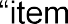 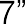 Contratações Correlatas e/ou InterdependentesNão haverá contratações que guardam relação/afinidade com o objeto da contratação pretendida.Alinhamento entre a Contratação e o PlanejamentoA contratação esta prevista no planejamento orçamentário do ano de 2021 do Conselho de Arquitetura e Urbanismo do Paraná (CAU/PR) sob a conta orçamentaria abaixo:Orçamento	Planejamento orçamentário CAU/PR 2021/2022.Dotação orçamentaria: 6.2.2.1.1.01.04.04.006 - Serviços de Apoio Administrativo e Operacional,Centro de Custo: 1.07 - REALIZAÇÃO DAS PLENÁRIAS CAU/PRResultados PretendidosOs resultados pretendidos com a contratação do serviço de degravação, tem como objetivo dar agilidade e economia, aos processos, reduzindo os custos operacionais e atender as necessidades das demandas do presente conselho.Providências a serem adotadasConsiderando que o conselho já usufruía deste serviço, nesta nova contratação ira substituir a anterior, sendo assim não ha necessidade de providencias a serem adotadas previamente a celebrarão do contrato.Possíveis Impactos AmbientaisDevido a natureza da contratação, não ha possíveis impactos ambientais a serem descritos.Declaração de ViabilidadeEsta equipe de planejamento declara viável esta contratação com base neste Estudo Técnico Preliminar.ResponsáveisRegis Alessander Wilczek	Chefe de GabineteCuritiba, 05 de agosto de 2021.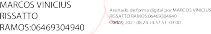 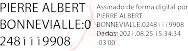 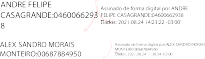 Regis Alessander Wilczek	 Chefe de Gabinete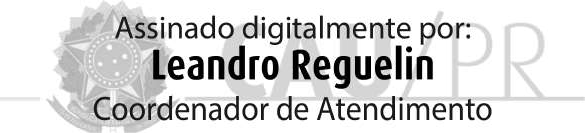 ItensDescrição ObjetoQuantidadeUnidade MedidaValor Estimado1Degravação de áudio em Portugues1Minuto2Degravação de audio em Inglês ou Espanhol1MinutoDias úteisÁudio de ate 6 horas5Áudio de 6 até 10 horas8Áudio acima de 10 horas e traduçõesAcordar entre as partesValorMinutosValorIten sDescrição ObjetoUnid. MedidaValor médioQuant. EstimadasEstimado1Degravação de áudio em PortuguesMinuto40.0006Degravação de audio em Inglês ou EspanholMinuto3.000